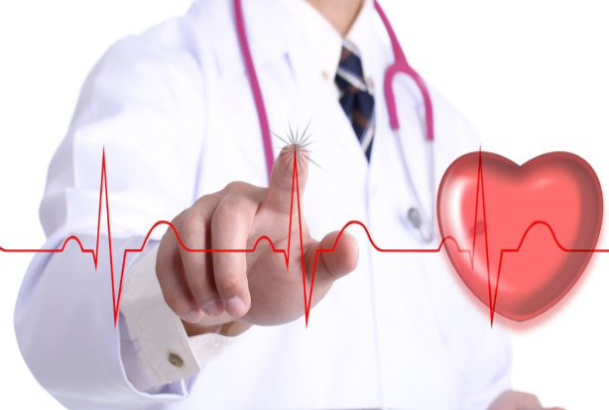 Лекарственное обеспечение граждан,перенесших острые сердечно-сосудистые заболеванияПраво на лекарственное обеспечение имеют граждане при соблюдении следующих условий:✔ пациенты, которые выписаны из стационара по поводу перенесенного нижеперечисленного острого сердечно-сосудистого состояния (операции):- острое нарушение мозгового кровообращения;- инфаркт миокарда;- аортокоронарное шунтирование;- ангиопластика коронарных артерий со стентированием;- катетерная абляция по поводу сердечно-сосудистых заболеваний.✔ пациенты, стоящие на диспансерном наблюдении в территориальной поликлинике ивключенные в региональный регистр пациентов с сердечно-сосудистыми заболеваниями исердечно-сосудистыми осложнениями✔ граждане, которые не являются получателями социальной услуги в виде обеспечениялекарственными препаратами для медицинского применения в соответствии с Федеральным законом«О государственной социальной помощи» (как в виде лекарственного обеспечения, так и в видеежемесячной денежной компенсации).Лекарственное обеспечение	 указанных граждан осуществляется в амбулаторных условиях. Общий период лекарственного обеспечения составляет 24 месяца после перенесенного острого состояния (операции).Лекарственное обеспечение осуществляется в рамках перечня лекарственных препаратов, утвержденного приказом Минздрава России от 09.01.2020 № 1н«Об утверждении перечня лекарственных препаратов для медицинского применения для обеспечения в течение одного года в амбулаторных условиях лиц, которые перенесли острое нарушение мозгового кровообращения, инфаркт миокарда, а также которым были выполнены аортокоронарное шунтирование, ангиопластика коронарных артерий со стентированием и катетерная абляция по поводу сердечно-сосудистых заболеваний»*Порядок действий.1. После выписки из стационара с назначенными схемами лечения пациент обращается к лечащемуврачу в территориальную поликлинику по месту жительства.2. Лечащий врач территориальной поликлиники определяет план наблюдения и лечения, а такжеоформляет назначение лекарственного препарата в информационной системе ГБ-Льгота облачный сервер.3. Пациент с рецептом либо со СНИЛС (в случае выписки электронного рецепта) на лекарственный препарат обращается в аптечную организацию, информацию о которой предоставит лечащий врач.4. Для последующего назначения лекарственного препарата пациенту необходимо регулярнопроходить лабораторные и инструментальные исследования в соответствии с составленнымлечащим врачом планом наблюдения. Министерство здравоохранения Алтайского края Перечень лекарственных препаратов для медицинского применения для обеспечения в амбулаторных условиях лиц, которые перенесли острое нарушение мозгового кровообращения, инфаркт миокарда, а также которым были выполнены аортокоронарное шунтирование, ангиопластика коронарных артерий со стентированием и катетерная абляция по поводу сердечно-сосудистых заболеванийN п/пМеждународное непатентованное наименованиеЛекарственная форма лекарственного препаратаДозировка лекарственного препарата1.Амиодаронтаблетки200 мг2.Амлодипинтаблетки;5 мг, 10 мг3.Апиксабантаблетки, покрытые пленочной оболочкой2,5 мг, 5 мг4.Аторвастатинкапсулы; таблетки, покрытые оболочкой; таблетки, покрытые пленочной оболочкой20 мг, 40 мг, 80 мг5.Ацетилсалициловая кислотатаблетки кишечнорастворимые, покрытые оболочкой; таблетки кишечнорастворимые, покрытые пленочной оболочкой; таблетки, покрытые кишечнорастворимой оболочкой; таблетки, покрытые кишечнорастворимой пленочной оболочкой75 мг, 100 мг6.Бисопрололтаблетки; таблетки, покрытые пленочной оболочкой5 мг, 10 мг7.Варфаринтаблетки2,5 мг8.Гидрохлоротиазидтаблетки25 мг9.Дабигатрана этексилаткапсулы110 мг, 150 мг10.Изосорбида мононитраткапсулы; капсулы пролонгированного действия; капсулы ретард; капсулы с пролонгированным высвобождением; таблетки; таблетки пролонгированного действия; таблетки пролонгированного действия, покрытые пленочной оболочкой; таблетки с пролонгированным высвобождением, покрытые пленочной оболочкой40 мг, 50 мг11.Индапамидкапсулы; таблетки, покрытые оболочкой; таблетки, покрытые пленочной оболочкой;2,5 мг12.Клопидогрелтаблетки, покрытые пленочной оболочкой75 мг13.Лаппаконитина гидробромидтаблетки25 мг14.Лозартантаблетки, покрытые оболочкой; таблетки, покрытые пленочной оболочкой50 мг, 100 мг15.Метопрололтаблетки, покрытые пленочной оболочкой; таблетки пролонгированного действия, покрытые пленочной оболочкой; таблетки с пролонгированным высвобождением, покрытые оболочкой; таблетки с пролонгированным высвобождением, покрытые пленочной оболочкой50 мг, 100 мг16.Моксонидинтаблетки, покрытые пленочной оболочкой0,2 мг, 0,4 мг17.Периндоприлтаблетки; таблетки, диспергируемые в полости рта; таблетки, покрытые пленочной оболочкой4 мг, 5 мг, 8 мг, 10 мг18.Пропафенонтаблетки, покрытые пленочной оболочкой150 мг19.Ривароксабантаблетки, покрытые пленочной оболочкой2,5 г, 15 мг, 20 мг20.Симвастатинтаблетки, покрытые оболочкой; таблетки, покрытые пленочной оболочкой40 мг21.Соталолтаблетки80 мг, 160 мг22.Тикагрелортаблетки, покрытые пленочной оболочкой60 мг, 90 мг23.Эналаприлтаблетки5 мг, 10 мг